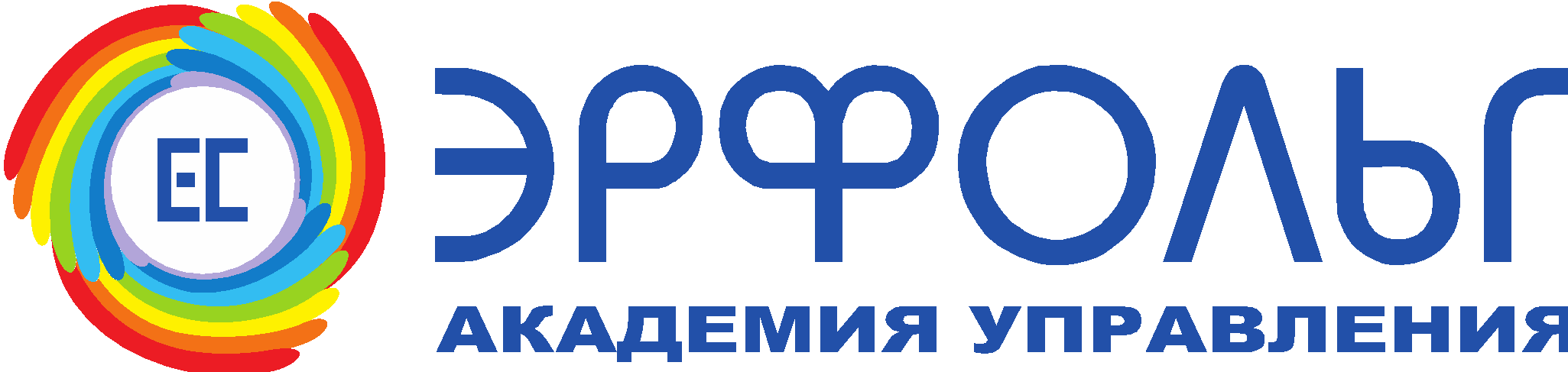 Международный центр обучения 4-D Systems Индивидуальная Развивающая Диагностика (IDA)Автор методики Чарльз Дж. Пеллерин.Экспертная поддержкаgalarich@me.commov@54erfolg.ruhttps://4-dsystems.ru/https://54erfolg.ruhttp://shop.54erfolg.ru